Освітня програмаСпеціальністьГалузь знаньРівень вищої освіти I (бакалаврський) рівеньОбсяг курсу на поточний навчальний рік:Семестр: осінній/веснянийМова навчання: українськаКлючові слова: Біг,легка атлетика,оздоровчий фітнес,спортивні ігри,сила, м язи,тулуб,м яч,фізичне виховання.Мета та предмет курсу: підготовка майбутніх фахівців до високопродуктивної праці, виховання у студентів потреби в систематичних заняттях фізичними вправами для підтримки свого належного фізичного та психічного стану в залежності від психофізичних навантажень та з урахуванням особливостей їх майбутньої професійної діяльності, зміцнення здоров’я, а також отримання умінь і навичок для застосування різноманітних методів та засобів фізичної культури в майбутній професійній діяльності та формування в різних верств населення престижності здоров’я та здорового способу життя.Компетентності та програмні результати навчання: Основні результати навчання і компетентності згідно з вимогами освітньо-професійної програми: Зміст курсу: Легка атлетика,оздоровчий фітнес,спортивні ігри.Методи навчання: навчальні (групові та індивідуальні, методичні, практичні) заняття;консультації з питань фізичної культури; заняття фізичними вправами в режимі дня; спортивні змагання, фізкультурно-оздоровчі та рекреаційні заходи;складання тестових випробувань та контрольних нормативів.Політика курсу (особливості проведення навчальних занять): збереження і зміцнення здоров’я студентів, сприяння формуванню в них здорового способу життя, підтримання і підвищення рівня загальної працездатності протягом навчання;виховання в студентів потреби в систематичних заняттях фізичними вправами з урахуванням особливостей їх майбутньої професійної діяльності та фізичного самовдосконалення;оволодіння методиками оцінки фізичного розвитку, функціонального стану та самоконтролю під час занять фізичними вправами;отримання студентами необхідних знань, вмінь та навичок в застосуванні засобів фізичної культури для профілактики захворювань, відновлення та зміцнення здоров’я;формування розуміння ролі фізичної культури для розвитку особистості та підготовка її до професійної діяльності; мотиваційно-ціннісного ставлення до фізичної культури та здорового способу життя, фізичного вдосконалення і самовиховання; потреби в регулярних заняттях фізичними вправами і спортом;формування системи знань і вмінь з фізичної культури і здорового способу життя;зміцнення здоров’я, сприяння формуванню всебічного розвитку організму, профілактика захворювань, забезпечення оптимального рівня фізичної підготовленості, фізичної працездатності, функціонального стану протягом періоду навчання у ВНЗ;оволодіння системою практичних умінь і навиків занять основними видами фізичних вправ і форм раціональної фізкультурної діяльності;забезпечення, зберігання і зміцнення здоров’я, розвиток й удосконалення психофізичних можливостей, якостей і властивостей особистості;набуття рухових умінь і навичок, забезпечення загальної і професійно-прикладної фізичної підготовленості;набуття досвіду творчого використання фізкультурно-оздоровчої і спортивної діяльності;набуття здатності до виконання тестів і нормативів фізичної підготовленості.Технічне й програмне забезпечення/обладнання, наочність:Інвентар ігрового залу, інвентар гімнастичного залу.Система оцінювання та вимоги:Список рекомендованих джерел (наскрізна нумерація)Основні1. Арефьєв В. Г. Основи теорії та методики фізичного виховання : [підручник] / В.Г.Арефьєв. – К.: НПУ ім. М.П.Драгоманова, 2010. – 268 с.2. Болюбаш Я. Я. Організація навчального процесу у вищих закладах освіти: [навч. посібник для слухачів закладів підвищення кваліфікації системи вищої освіти] / Я. Я. Болюбаш. – К. : КОМПАС, 1997. – 64 с.3. Эдвард Т. Хоули, Б. Дон Френке Руководство инструктора оздоровительного фитнеса. – Киев: "Олiмпiйська лiтература", 2004. – 359 с.4. Кушнірюк, С.Г. Спортивно-педагогічне вдосконалення: гандбол: підручник для ст-тів ВНЗ фізичного виховання , спорту і здоров’я людини / С.Г. Кушнірюк, В.М. Осіпов. — Бердянськ: ФОП Ткачук О.В, 2014. — 288 с.5. Кушнірюк С.Г. Основи фізичного виховання студентів вищих навчальних закладів // Бердянськ: Вид-во Ткачук О.В., 2013. – 287 с.6. Матвеев Л. П. Теория и методика физической культуры. Введение в предмет : [учебник для высших специальных физкультурных учебных заведений] / Л. П. Матвеев. – СПБ. : Лань, 2003. – 160 с.7.Плавание. Учебник для вузов / под общ. ред Платонова В.Н. – К.: Олимпийская литература, 2000. – 564 с.8. Теория и методика физического воспитания : учебник [для студентов вузов физического воспитания и спорта] : в 2-х т. / под ред. Т. Ю. Круцевич. – К., 2003. – Т. 1. – 2003. – 424 с.9. Фізичне виховання студентів спеціальної медичної групи за кредитно- модульною системою навчання. / В.А.Трофімов, В.М.Осіпов та ін. — Бердянськ: БДПУ, 2007. — 145 с.10. Язловецкий, В.С. Физическое воспитание детей и подростков с ослабленным здоровьем. / В С Язловецкий. — К.: Здоров’я, 1991. — 232 сДодаткові1. Державні тести і нормативи оцінки фізичної підготовленості населення України. / За ред. М.Д. Зубалія. – 2-е видання переоб. і доп. – К. 1997. – 36 с.2. Програми для загальноосвітніх навчальних закладів. Фізична культура 1-11 класи. – Міністерство освіти України, 1998. – 61 с.3. Постанова Кабінету Міністрів України «Про затвердження Порядку проведення щорічного оцінювання фізичної підготовленості населення України» від 09.12.2015 р. № 1045.Інтернет-ресурси http://www.mon.gov.ua/http://www.bdpu.org/http://www.uni.sport.com.ua/ЗАТВЕРДЖЕНОМетодичною радою університетувід 26.02.2020(протокол №5)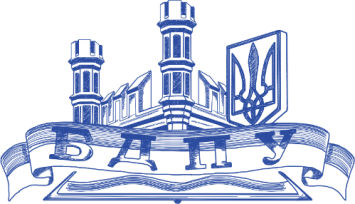 Силабуснавчальної дисципліниФізичне виховання2020-2021 навчальний рікВикладач (і)Григорій Некрасов, Тетяна Жосан, Ірина ПисанецьПосилання на сайтhttp://bdpu.org/faculties/ffv/structure-ffv/kaf-fiz-vyhovannya/composition-kaf-fiz-vyhovannya/nekrasov/,http://bdpu.org/faculties/ffv/structure-ffv/kaf-fiz-vyhovannya/composition-kaf-fiz-vyhovannya/zhosan/,http://bdpu.org/faculties/ffv/structure-ffv/kaf-fiz-vyhovannya/composition-kaf-fiz-vyhovannya/pisanets/Контактний тел.066552301 , 066790941,050104626 ( дзвонити з 12.00 до 15.00)E-mail викладача:Графік консультаційКількість кредитів/ годинЛекціїПрактичні заняттяСамостійна роботазвітність––52––№ з/пПрограмні компетентностіКомпетенціїРезультати навчання1.загальніЗдатність до здоров’язбереженняЗнати: роль фізичної культури в зміцненні здоров’я, розвитку людини, у підготовці до професійної діяльності.Вміти: застосовувати здобуті знання, вміння, навички з фізичної культури в особистій, навчальній, професій-ній діяльності в побуті та в сім’ї.2.загальніЗдатність застосовувати набуті знання у практичнихситуаціях професійної діяльностіЗнати: специфіку умов праці за своєю професією та спеціальні фізичні якості, які необхідні для ефективної професійної діяльностіВміти:використовува-ти засоби фізичної культури та спорту в режимі праці, для розвитку фізичних якостей та відпочинку.